Bus Stop Meet and GreetCarroll Reading Council donated books from SoMIRAC’s “Everyone Reads” initiative to Robert Moton Elementary’ s December 18th  Bus Stop Meet and Greet.  Bus Stop Meet and Greet is an event that happens several times a year at Robert Moton Elementary.  In an effort to increase parent involvement and communication, the Family School Partnership Committee (FASP) goes out to the bus stops in some of our neighborhoods to hand out information about upcoming parent events, community information and to create relationships within  the community.  All teachers that go to the stops volunteer their time to do so.  This is the 3rd year RME has been sponsoring Bus Stop Meet and Greets. 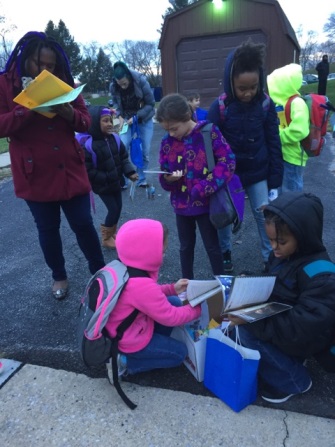 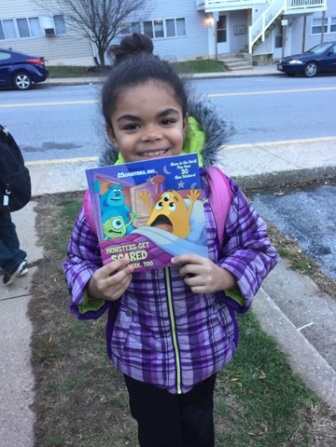 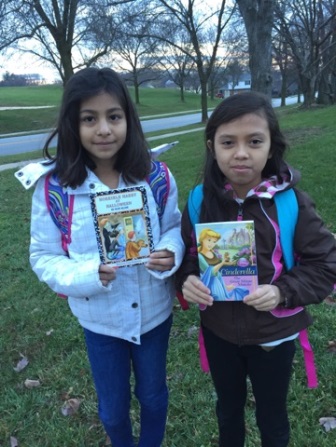 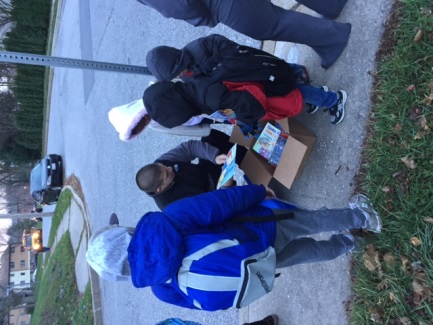 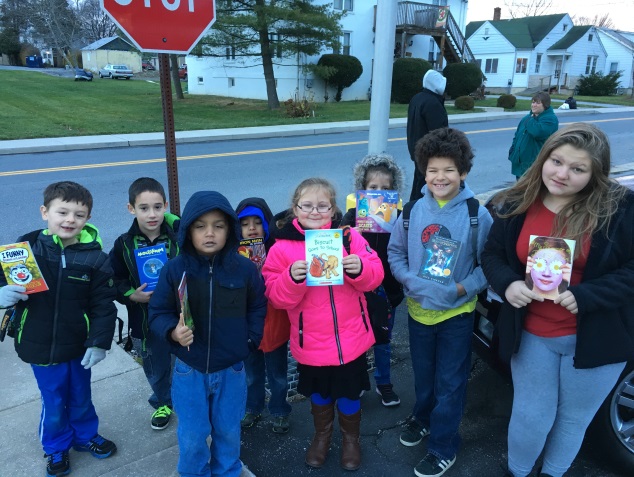 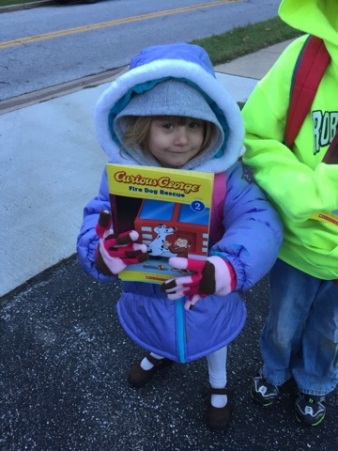 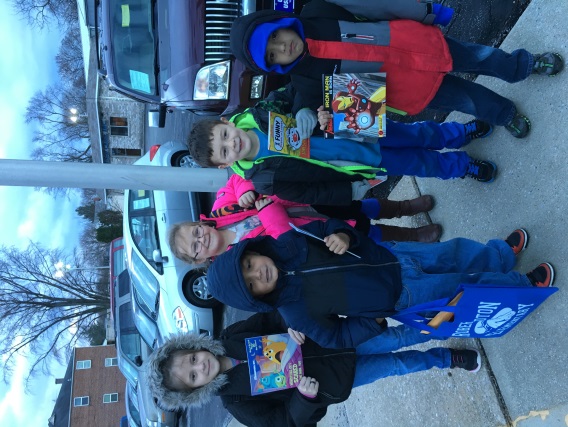 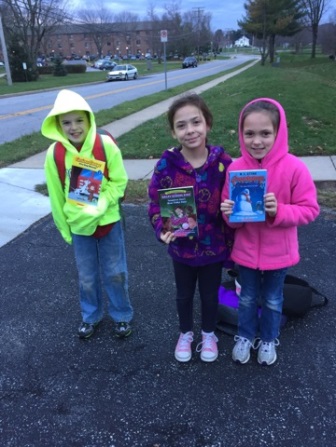 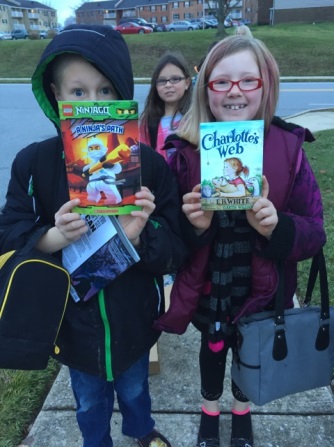 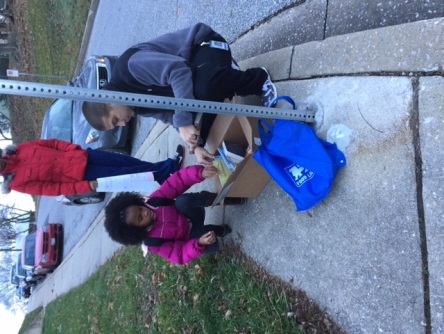 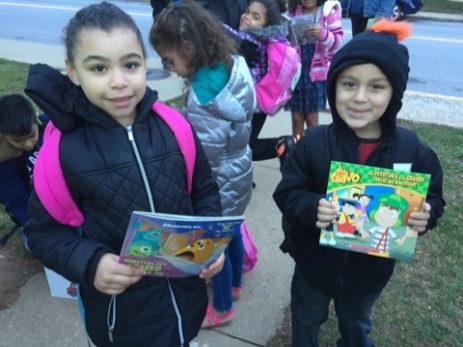 